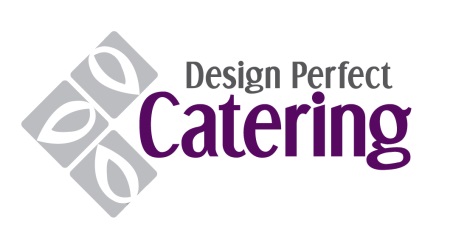 425-467-8129dpcatering.comDesign Perfect CateringQuick Pick LunchesMinimum Order of 20 Guests *some restrictions apply*THE KOI													17.20Beef and BroccoliTender beef and fresh broccoli in a ginger soy sauceORChicken Stir-FryStrips of tender chicken breast and fresh Asian cut vegetables, stir-fried in our Kalbi sauceAsian SaladSpring mix tossed with Asian vegetables, our sesame vinaigrette, crunchy chow mein noodles, and toasted almonds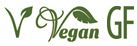 Jasmine RiceNoodle SaladAngel hair pasta with carrots, cabbage, toasted almonds, and assorted peppers, tossed in our sesame soy dressing 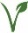 Fortune CookiesTEX-MEX													19.40Green or Red Chili Chicken EnchiladasRoasted green chilies, shredded chicken, and Mexican style four cheese blend, hand rolled in corn tortillas and baked until golden, topped with spicy red OR chili verde sauce and melted cheese. Served with tortilla chips, fresh pico de gallo, tomato salsa, and sour creamSweet Potato and Black Bean EnchiladasVegetarian entrée - please specify numberSweet potato, corn, spinach, and black beans sautéed and hand rolled in corn tortillas with Mexican style four cheese blend and cilantro, baked and topped with spicy red enchilada sauce and melted cheese. Served with tortilla chips, fresh pico de gallo, tomato salsa, and sour cream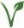 Spicy Refried BeansPinto beans, sautéed and blended with diced jalapeños 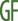 Cilantro-Lime RiceLong grain white rice seasoned with fresh garlic, cilantro, and lime juice TACO BAR19.40 Accompanied by tomatoes, lettuce, cheddar cheese, sour cream, guacamole, pico de gallo, and jalapenos~Add sautéed vegetables for Vegan/Vegetarian entrée for $2.00/per guest~Seasoned Ground Beef 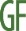 Seasoned Shredded ChickenRefried Beans Spanish Rice Flour and Corn TortillasTortilla ChipsSouthwest Caesar SaladCrispy romaine hearts tossed with fresh Parmesan cheese, grape tomatoes, and garlic croutons,dressed in our chipotle Caesar dressingMEDITERRANEAN16.15Variety Pinwheel PlatterItalianRoasted peppers spread, salami, pepperoni, and provolone sprinkled with romaine lettuce and rolled into a large flour tortillaHam and CheeseHerbed cream cheese, Black Forest ham and American cheese, rolled into a large flour tortillaGrilled VegetablesGrilled marinated vegetables and red pepper hummus, rolled into a large flour tortillaOrzo PastaOrzo pasta, juicy yellow corn, black beans, cilantro, avocado, and cherry tomatoes, mixed together and tossed in our cilantro-lime ranch dressing Market-Fresh Fruit PlatterSliced watermelons, cantaloupe, honeydew, and pineapple, topped with grapes with seasonal berriesNEW YORK16.15Variety Sandwich PlatterTurkeyOur oven roasted turkey, thinly sliced and layered with provolone cheese, topped with fresh lettuce, tomato and our garlic artichoke spread on ciabatta breadHam and CheeseLayers of thinly sliced ham, swiss cheese, lettuce, and tomato and our honey mustard spread served on ciabatta breadGrilled VegetablesLayers of grilled marinated vegetables and fresh spinach served on ciabatta bread with our balsamic aioliNW Seasonal GreensCandied pecans, tomatoes, red onions, and cucumbers, served with Chef Mark’s famous balsamic vinaigrette and blue cheese dressings Individual Bags of Tim’s Cascade ChipsEUROPEAN 													18.303 Cheese RavioliFilled with a blend of indulgent Italian cheeses, topped with Bolognese sauce and melted mozzarella cheesePesto-Alfredo TortelliniDelicate pasta pillows filled with Italian cheeses in our pesto-Alfredo sauceItalian Chopped SaladIceberg lettuce chunks with red onions, tomatoes, pepperoncinis, and olives, tossed in our Italian herb vinaigrette and topped with Parmesan cheese and croutonsGarlic BreadITALY														18.30Chicken ParmesanTender chicken breasts hand coated with grated Parmesan cheese and Italian breadcrumbs, baked in classic marinara sauce topped with freshly melted mozzarellaEggplant Parmesan												18.30Hand-coated with grated Parmesan cheese and Italian breadcrumbs, baked in classic marinara sauce topped with freshly melted mozzarellaItalian Chopped SaladIceberg lettuce with red onions, tomatoes, pepperoncini’s, and olives, tossed in Italian herb vinaigrette and topped with Parmesan cheese and croutonsChilled AsparagusSeasoned in olive oil and Italian herbs and spices, then grilled over an open flameAssorted Bread Basket and Butter PatsSOUTHERN													18.30Buttermilk Fried Chicken with Chipotle MayoTender chicken breast, marinated in fresh buttermilk, halved, hand breaded and fried, served with chipotle mayo, and sweet & tangy barbecue sauceBlack Bean and Corn SaladBlack beans and juicy yellow corn tossed with roasted peppers, red onions, and cilantro, in our house-made Southwest dressing Cornbread Squares with Honey Packets and Butter PatsSPACE NEEDLE												20.45NW Chardonnay Baked Salmon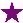 Juicy salmon, seasoned, baked, topped with our chive beurre blanc sauceNW Seasonal GreensCandied pecans, tomatoes, red onions, and cucumbers, served with Chef Mark’s famous balsamic vinaigrette and blue cheese dressings 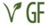 Wild Rice PilafWhite and wild rice, slowly cooked, pilaf-style Assorted Bread Basket and Butter PatsALKI BEACH													20.45Fire-Grilled NW SalmonGrilled over an open flame, served with fresh tropical fruit salsaSpinach SaladBaby spinach leaves, candied pecans, red onions, tomatoes, satsuma oranges, and feta cheese, served with our citrus vinaigrette and blue cheese dressings 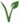 Grilled AsparagusSeasoned in olive oil and Italian herbs and spices, then grilled over an open flameAssorted Bread Basket and Butter PatsPIKE PLACE													19.40Herb-Roasted ChickenTender chicken breast baked with rosemary, thyme, and garlic Traditional Caesar SaladCrispy romaine hearts tossed with fresh Parmesan cheese, grape tomatoes, and garlic croutons, dressed in our traditional Caesar dressingRoasted Red PotatoesOven roasted baby red potatoes tossed with olive oil, rosemary, and thymeAssorted Bread Basket and Butter PatsBALLARD LOCKS												19.40Chicken CapresePan-seared chicken breast simmered in balsamic vinegar, garlic, and grape tomatoes, finished with fresh mozzarella and basilBALLARD LOCKS continued on next page BALLARD LOCKS continued Mushroom and Asparagus RisottoFresh mushrooms and asparagus lightly sauteed in garlic olive oil, served in our perfectly creamy risottoNW Seasonal GreensCandied pecans, tomatoes, red onions, and cucumbers, served with Chef Mark’s famous balsamic vinaigrette and blue cheese dressings Assorted Bread Basket and Butter PatsWATERFRONT												21.55Flat Iron SteakGrilled over an open flame until tender, then finished with demi-glace and blue cheese crumblesNW Seasonal GreensCandied pecans, tomatoes, red onions, and cucumbers, served with Chef Mark’s famous balsamic vinaigrette and blue cheese dressings Roasted Red PotatoesOven roasted baby red potatoes tossed with olive oil, rosemary, and thymeAssorted Bread Basket and Butter PatsQUEEN ANNE												21.55Tunisian Lamb Kebobs, Chicken Kebabs, and Vegetable KebabsEach charmoula-marinated, and grilled with peppers, onions, and zucchini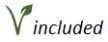 Greek SaladCrispy romaine hearts, chopped tomatoes, cucumbers, onions, Kalamative olives, and feta cheese, served with our red wine viniagrette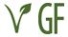 Basmati RiceBasmati rice, lusciously seasoned, and moistPita Bread Basket 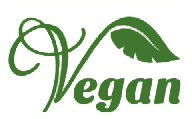 ADD-ONs				Small (serves 10-12) 21.60 / Medium (serves 20-25) 43.20 / Large (serves 50-55) 64.80Assorted Bread Basket and Butter Pats 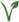 Garlic Bread Cornbread Squares with Honey Packets and Butter Pats Chips and Salsa 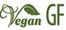 Individual Bag of Chips 										15 per dozenDESSERT ADD-ONsPriced Per Dozen (minimum order 2 dozen)Assorted Cookies and Brownies										27Assorted cookies, including white chocolate macadamia nut, oatmeal raisin, and chocolate chip Chocolate Dipped Fruit											32.40Cantaloupe, honeydew, pineapple, grapes, and strawberries dipped 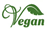 Assorted Petite Sweets 											32.40Lemon bars, chocolate-dipped strawberries and crème puffs, and seasonal bites Cupcakes 													38.90Moist chocolate and white cake topped with creamy icing All prices subject to changeConsuming raw or under cooked meats, poultry, seafood, shellfish, or eggs may increase the risk of food borne illness. We offer products with peanuts, tree nuts, soy, milk, eggs and wheat. While we take steps to minimize the risk of cross contamination, we cannot guarantee that any of our products are safe to consume for people with peanut, tree nut, soy, milk, egg or wheat allergies. 